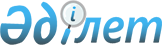 О внесении изменений в решение Жаркаинского районного маслихата от 16 апреля 2020 года № 6С-52/3 "Об утверждении Правил оказания социальной помощи, установления размеров и определения перечня отдельных категорий нуждающихся граждан в Жаркаинском районе"
					
			Утративший силу
			
			
		
					Решение Жаркаинского районного маслихата Акмолинской области от 14 апреля 2023 года № 8С-3/4. Зарегистрировано Департаментом юстиции Акмолинской области 25 апреля 2023 года № 8546-03. Утратило силу решением Жаркаинского районного маслихата Акмолинской области от 22 декабря 2023 года № 8С-19/3
      Сноска. Утратило силу решением Жаркаинского районного маслихата Акмолинской области от 22.12.2023 № 8С-19/3 (вводится в действие по истечении десяти календарных дней после дня его первого официального опубликования).
      Жаркаинский районный маслихат РЕШИЛ:
      1. Внести в решение Жаркаинского районного маслихата "Об утверждении Правил оказания социальной помощи, установления размеров и определения перечня отдельных категорий нуждающихся граждан в Жаркаинском районе" от 16 апреля 2020 года № 6С-52/3 (зарегистрировано в Реестре государственной регистрации нормативных правовых актов № 7825) следующие изменения:
      в Правилах оказания социальной помощи, установления размеров и определения перечня отдельных категорий нуждающихся граждан в Жаркаинском районе, утвержденных указанным решением:
      пункты 5, 7, 9 изложить в новой редакции:
      "5. Меры социальной поддержки, предусмотренные статьей 16 Закона Республики Казахстан "О социальной защите лиц с инвалидностью в Республике Казахстан", подпунктом 2) статьи 10, подпунктом 2) статьи 11, подпунктом 2) статьи 12, подпунктом 2) статьи 13, статьей 17 Закона Республики Казахстан "О ветеранах" (далее - Закон), оказываются в порядке, определенном настоящими Правилами.";
      "7. Социальная помощь к праздничным дням и памятным датам оказывается единовременно следующим категориям граждан:
      1) День Победы - 9 мая:
      ветеранам Великой Отечественной войны -1000 000 (один миллион) тенге;
      военнослужащим, а также лицам начальствующего и рядового состава органов внутренних дел и государственной безопасности бывшего Союза Советских Социалистических Республик (далее - Союза ССР), проходившим в период Великой Отечественной войны службу в городах, участие в обороне которых засчитывалось до 1 января 1998 года в выслугу лет для назначения пенсии на льготных условиях, установленных для военнослужащих частей действующей армии - 100 000 (сто тысяч) тенге;
      лицам вольнонаемного состава Советской Армии, Военно-Морского Флота, войск и органов внутренних дел и государственной безопасности бывшего Союза ССР, занимавшим штатные должности в воинских частях, штабах, учреждениях, входивших в состав действующей армии в период Великой Отечественной войны, либо находившимся в соответствующие периоды в городах, участие в обороне которых засчитывалось до 1 января 1998 года в выслугу лет для назначения пенсии на льготных условиях, установленных для военнослужащих частей действующей армии – 100 000 (сто тысяч) тенге;
      лицам, которым в период Великой Отечественной войны находились в составе частей, штабов и учреждений, входивших в состав действующей армии и флота, в качестве сыновей (воспитанников) полков и юнг – 100 000 (сто тысяч) тенге;
      лицам, принимавшим участие в боевых действиях против фашистской Германии и ее союзников в годы Второй мировой войны на территории зарубежных стран в составе партизанских отрядов, подпольных групп и других антифашистских формирований - 100 000 (сто тысяч) тенге;
      работникам специальных формирований Народного комиссариата путей сообщения, Народного комиссариата связи, плавающего состава промысловых и транспортных судов и летно-подъемного состава авиации, Народного комиссариата рыбной промышленности бывшего Союза ССР, морского и речного флота, летно-подъемного состава Главсевморпути, которые в период Великой Отечественной войны были переведены на положение военнослужащих и выполняли задачи в интересах действующей армии и флота в пределах тыловых границ действующих фронтов, оперативных зон флотов, а также членам экипажей судов транспортного флота, интернированных в начале Великой Отечественной войны в портах других государств – 100 000 (сто тысяч) тенге;
      лицам начальствующего и рядового состава органов государственной безопасности бывшего Союза ССР и органов внутренних дел, которым инвалидность установлена вследствие ранения, контузии, увечья, полученных при исполнении служебных обязанностей, либо вследствие заболевания, связанного с пребыванием на фронте или выполнением служебных обязанностей в государствах, в которых велись боевые действия - 100 000 (сто тысяч) тенге;
      гражданам, работавшим в период блокады в городе Ленинграде на предприятиях, в учреждениях и организациях города и награжденным медалью "За оборону Ленинграда" или знаком "Житель блокадного Ленинграда" - 60 000 (шестьдесят тысяч) тенге;
      несовершеннолетним узникам концлагерей, гетто и других мест принудительного содержания, созданных фашистами и их союзниками в период Второй мировой войны – 100 000 (сто тысяч) тенге;
      лицам из числа бойцов и командного состава истребительных батальонов, взводов и отрядов защиты народа, действовавших в период с 1 января 1944 года по 31 декабря 1951 года на территории Украинской ССР, Белорусской ССР, Литовской ССР, Латвийской ССР, Эстонской ССР, которым инвалидность установлена вследствие ранения, контузии или увечья, полученных при исполнении служебных обязанностей в этих батальонах, взводах, отрядах – 60 000 (шестьдесят тысяч) тенге;
      родителям и не вступившим в повторный брак вдовам воинов, погибших (умерших, пропавших без вести) в Великой Отечественной войне, супруге (супругу), не вступившей (не вступившему) в повторный брак - 60 000 (шестьдесят тысяч) тенге;
      супруге (супругу) умершего лица с инвалидностью вследствие ранения, контузии, увечья или заболевания, полученных в период Великой Отечественной войны, или лица, приравненного по льготам к лицам с инвалидностью вследствие ранения, контузии, увечья или заболевания, полученных в период Великой Отечественной войны, а также супруге (супругу) умершего участника Великой Отечественной войны, партизана, подпольщика, гражданина, награжденного медалью "За оборону Ленинграда" или знаком "Жителю блокадного Ленинграда", признававшихся лицами с инвалидностью в результате общего заболевания, трудового увечья и других причин (за исключением противоправных), которые не вступали в повторный брак – 30 000 (тридцать тысяч) тенге;
      лицам, награжденным орденами и медалями бывшего Союза ССР за самоотверженный труд и безупречную воинскую службу в тылу в годы Великой Отечественной войны – 30 000 (тридцать тысяч) тенге;
      лицам, проработавшим (прослужившим) не менее шести месяцев с 22 июня 1941 года по 9 мая 1945 года и не награжденным орденами и медалями бывшего Союза ССР за самоотверженный труд и безупречную воинскую службу в тылу в годы Великой Отечественной войны – 30 000 (тридцать тысяч) тенге;
      лицам, принимавшим участие в ликвидации последствий катастрофы на Чернобыльской атомной электростанции в 1986-1987 годах, других радиационных катастроф и аварий на объектах гражданского или военного назначения, а также участвовавшим непосредственно в ядерных испытаниях - 10 (десять) месячных расчетных показателей;
      лицам, из числа участников ликвидации последствий катастрофы на Чернобыльской атомной электростанции в 1988-1989 годах, эвакуированным (самостоятельно выехавшим) из зон отчуждения и отселения в Республику Казахстан, включая детей, которые на день эвакуации находились во внутриутробном состоянии – 5 (пять) месячных расчетных показателей;
      военнослужащим, которым инвалидность установлена вследствие ранения, контузии, увечья, полученных при защите бывшего Союза ССР, исполнении иных обязанностей воинской службы в другие периоды, или вследствие заболевания, связанного с пребыванием на фронте, а также при прохождении воинской службы в Афганистане или других государствах, в которых велись боевые действия - 10 (десять) месячных расчетных показателей;
      ветеранам боевых действий на территории других государств - 10 (десять) месячных расчетных показателей;
      семьям военнослужащих, погибших (умерших) при прохождении воинской службы в мирное время - 5 (пять) месячных расчетных показателей;
      2) День вывода ограниченного контингента советских войск из Демократической Республики Афганистан – 15 февраля:
      военнообязанным, призывавшимся на учебные сборы и направлявшимся в Афганистан в период ведения боевых действий - 25 (двадцать пять) месячных расчетных показателей;
      военнослужащим автомобильных батальонов, направлявшимся в Афганистан для доставки грузов в эту страну в период ведения боевых действий - 25 (двадцать пять) месячных расчетных показателей;
      военнослужащим летного состава, совершавшим вылеты на боевые задания в Афганистан с территории бывшего Союза ССР - 25 (двадцать пять) месячных расчетных показателей;
      рабочим и служащим, обслуживавшим советский воинский контингент в Афганистане, получившим ранения, контузии или увечья либо награжденные орденами и медалями бывшего Союза ССР за участие в обеспечении боевых действий - 25 (двадцать пять) месячных расчетных показателей;
      3) День Независимости -16 декабря:
      жертвам политических репрессий, лицам, пострадавшим от политических репрессий, имеющим инвалидность или являющимся пенсионерами, реабилитированным в порядке, установленным Законом Республики Казахстан "О реабилитации жертв массовых политических репрессий" - 2 (два) месячных расчетных показателей;
      лицам, подвергшимся репрессиям за участие в событиях 17-18 декабря 1986 года в Казахстане, за исключением лиц, осужденных за совершение умышленных убийств и посягательство на жизнь работника милиции, народного дружинника в этих событиях, в отношении которых сохраняется действующий порядок пересмотра уголовных дел - 200 000 (двести тысяч) тенге;
      4) День закрытия Семипалатинского испытательного ядерного полигона - 29 августа:
      гражданам, пострадавшим вследствие ядерных испытаний на Семипалатинском испытательном ядерном полигоне - 2 (два) месячных расчетных показателей;
      5) День Республики - 25 октября:
      пенсионерам с минимальной пенсией и ниже, получателям государственной базовой пенсионной выплаты, лицам с инвалидностью всех групп и лицам, воспитывающим детей с инвалидностью - 2 (два) месячных расчетных показателей.";
      "9. Социальная помощь оказывается отдельным категориям нуждающихся граждан, находящимся в трудной жизненной ситуации единовременно или периодически (ежемесячно) по заявлению, на основании акта обследования для определения нуждаемости лица (семьи) в связи с наступлением трудной жизненной ситуации, заключения участковой комиссии:
      1) гражданам (семьям), пострадавшим вследствие стихийного бедствия или пожара не позднее трех месяцев с момента наступления трудной жизненной ситуации, без учета среднедушевого дохода единовременно – 30 (тридцать) месячных расчетных показателей;
      2) лицам (семьям), признанным находящимся в трудной жизненной ситуации, в том числе ограничение жизнедеятельности вследствие социально значимых заболеваний, заболеваний, представляющих опасность для окружающих:
      лицам, имеющим злокачественные новообразования, без учета среднедушевого дохода единовременно - 15 (пятнадцать) месячных расчетных показателей;
      лицам, имеющим болезнь вызванным вирусом иммунодефицита человека, без учета среднедушевого дохода единовременно - 15 (пятнадцать) месячных расчетных показателей;
      родителям или иным законным представителям инфицированных детей вирусом иммунодефицита человека, состоящим на диспансерном учете, социальная помощь назначается без учета среднедушевого дохода, ежемесячно в 2 (двух) кратном размере величины прожиточного минимума;
      лицам, больным туберкулезом, состоящим на учете в организациях здравоохранения на основании списка государственного коммунального предприятия на праве хозяйственного ведения "Жаркаинская районная больница" при Управлении здравоохранения Акмолинской области, без подачи заявления, ежемесячно - 10 (десять) месячных расчетных показателей;
      3) лицам (семьям), признанным находящимся в трудной жизненной ситуации, единовременно в размере 15 (пятнадцать) месячных расчетных показателей без учета среднедушевого дохода, по следующим основаниям:
      освобождение из мест лишения свободы;
      нахождение на учете службы пробации;
      4) гражданам (семьям), имеющим доход ниже прожиточного минимума в размере единовременно - 15 (пятнадцать) месячных расчетных показателей:
      на оперативное лечение (операция);
      на погребение несовершеннолетних детей;
      5) студентам из малообеспеченных, многодетных и неполных семей, проживающим в сельской местности, обучающимся по очной форме обучения в колледжах на платной основе, в размере стоимости годового обучения на основании заявления, справки с места учебы, договора с учебным заведением, справки, подтверждающей принадлежность заявителя (семьи) к указанным категориям;
      6) студентам, из числа детей – сирот, детей, оставшихся без попечения родителей, из семей, имеющих лиц с инвалидностью, малообеспеченных, многодетных и неполных семей, обучающимся по очной форме обучения в высших медицинских учебных заведениях на платной основе в размере стоимости годового обучения на основании заявления, договора с учебным заведением, справки с места учебы, справки, подтверждающей принадлежность заявителя (семьи) к указанным категориям, договора между государственным учреждением "Отдел занятости и социальных программ Жаркаинского района", студентом и работодателем;
      7) многодетным семьям, имеющим четырех и более совместно проживающих несовершеннолетних детей, пенсионерам с минимальным и ниже минимального размером пенсии, лицам с инвалидностью І, ІІ групп, детям с инвалидностью, больным злокачественными новообразованиями, больным туберкулезом и больным вирусом иммунодефицита человека в виде возмещения затрат на проезд на маршрутах городского и внутрирайонного пассажирского транспорта, без подачи заявления, ежемесячно;
      8) ветеранам Великой Отечественной войны, ветеранам боевых действий на территории других государств, ветеранам труда, супруге (супругу) умершего лица с инвалидностью вследствие ранения, контузии, увечья или заболевания, полученных в период Великой Отечественной войны, или лица, приравненного по льготам к лицам с инвалидностью вследствие ранения, контузии, увечья или заболевания, полученных в период Великой Отечественной войны, а также супруге (супругу) умершего участника Великой Отечественной войны, партизана, подпольщика, гражданина, награжденного медалью "За оборону Ленинграда" или знаком "Жителю блокадного Ленинграда", признававшихся лицами с инвалидностью в результате общего заболевания, трудового увечья и других причин (за исключением противоправных), которые не вступали в повторный брак, ветеранам, приравненным по льготам к ветеранам Великой Отечественной войны, лицам, подвергшимся репрессиям за участие в событиях 17-18 декабря 1986 года в Казахстане, за исключением лиц, осужденных за совершение умышленных убийств и посягательство на жизнь работника милиции, народного дружинника в этих событиях, в отношении которых сохраняется действующий порядок пересмотра уголовных дел, путевки, приобретаемые для оздоровления, в порядке очередности, согласно даты подачи заявлений, единовременно в размере 50 (пятидесяти) месячных расчетных показателей.".
      2. Настоящее решение вводится в действие по истечении десяти календарных дней после дня его первого официального опубликования.
					© 2012. РГП на ПХВ «Институт законодательства и правовой информации Республики Казахстан» Министерства юстиции Республики Казахстан
				
      Председатель Жаркаинского районного маслихата

А.Альжанов
